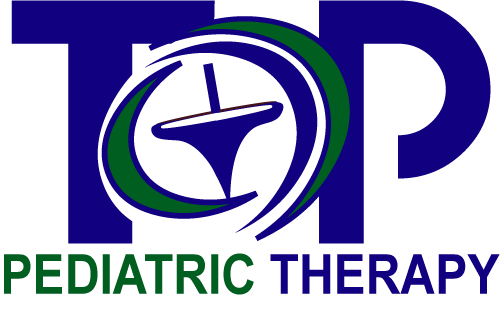 Transforming Our Potentials3550 Parkwood Boulevard, Suite 704Frisco, Texas  75034Tel: 214-618-9341 Fax:214-619-9342Toppediatricterapy.com_______________________________________________________________________________________________________________________________________Biographical and Developmental InformationChild’s Name________________________________            Date:  _______ yr. _______ mo. ________dayAddress:  ___________________________________            DOB:  _______ yr. _______ mo. ________day                  ___________________________________            Current Age:  ________________________Phone (Home):  _____________________________             Emergency #:  ________________________Family Information:Parent Name:  __________________________          Occupation:   ______________________Address:  _______________________________            Home Phone:  _____________________                 _______________________________             Cell/Work Phone:  _________________SSN:        _______________________________              E-mail:  __________________________Parent Name:  __________________________          Occupation:   ______________________Address:  _______________________________            Home Phone:  _____________________                 _______________________________             Cell/Work Phone:  _________________SSN:        _______________________________              E-mail:  ___________________________Siblings:  _______________________________            Age:  ____________Grade:  __________                 _______________________________             Age:  ____________Grade:  __________                 _______________________________             Age:  ____________Grade:  __________Current or ongoing concerns/reasons for referral:  ___________________________________Medical Information: Physician:  __________________________________             Diagnosis:  ___________________________Address:  ___________________________________             Phone:  ______________________________                 ___________________________________             Fax:  ______________________________MOTHER’S HEALTH DURING PREGNANCY:Please circle Yes or No to the following questions and remark in the space provided. Were there any infection/illnesses during pregnancy?    Yes    NoWas there any unusual stress during pregnancy?   Yes    NoWere any drugs or medications taken during pregnancy?    Yes    NoWas the pregnancy full-term?    Yes    NoWas the labor Normal?    Yes    NoWas delivery normal    Yes    No        If no, please specify (cesarean section, breech, cord around neck, forceps used):____________________________________________________________________________________Was medication given during delivery?   Yes    NoCHILD’S BIRTHPlease circle all that apply and/or fill in the blanksChild’s weight at birth:_________________________Length of infant’s hospital stay:____________________Were there any complications?  Seizures   jaundice   congenital defects  Other:________________________Was there a need for:  oxygen,  transfusions,  tube feeding,  other:____________________________________Did your infant cry right away?______________________Apgar scores: 1 min_______5 min____________Was the child breast fed or bottle fed?_______________________When weaned?____________________Did the infant have any feeding problems?Describe your child’s behavior and demeanor as an infant:DEVELOPMENTAL MILESTONES:Please list the age (in months) at which your child did the following and answer the questions that follow.Roll___________Sit____________Belly crawl_______________ Crawl on hand/knees______ Walk______________Run___________ Skip_____________ Say first word ___________ finger feed __________	Use spoon________Drink from cup __________Dress independently___________Babble_____________Put two words together__________  How many words does your child use now?     0-20 / 21-50 / 51-100 / 101-150 / 151-200 / 201-300 / 300+ Any concerns or questions about your child’s development? ___________________________________________________________________________________________When did your child gain bladder control?__________________________ Bowel control?_________________How does your child ask for objects?         Point         Lead by hand         Stand at fridge         Pull shirt  Say what he/she wants      Other:___________________________________________________________What is the primary language spoken in the home? _________________________________________________Is there a family history of speech-language disorders or learning difficulties?If so, please describe:_____________________________________________________________________________________________________________________________________________________________________Can others outside the family understand your child when s/he speaks? _________________________________How well does your child socialize with peers?_____________________________________________________Does your child ever become frustrated when trying to speak or communicate his/her needs? ______________If so, please explain:______________________________________________________________________________________________________________________________________________________________________What helps your child reduce frustration?____________________________________________________________________________________________________________________________________________________CURRENT CONDITION:Please circle all that apply and/or fill in the blanks.Date of last physical exam:_____________________Current weight____________Current height________________Current Medications/Dosage/Frequency: _____________________________________________________________My child currently sleeps/naps:		inconsistently	well	restless		other:_______________________My child currently eats/drinks:	at regular/irregular intervals	consistent/ inconsistent amountsKnown Allergies/Diet Restrictions:_____________________________________________________________Are immunizations up to date?    Yes    No______________________________________________________History of major illnesses/hospitalizations:  _______________________________________________________History of ear infections?    Yes    No      If yes, how many?  ___________________________________________Date of most recent hearing test?  ______________  Results:  _______________________________________Where was the test conducted? _____School	______Doctor	   _______AudiologistDoes your child wear hearing aids?    Yes    No   Describe hearing loss:__________________________________Date of most recent vision screening: ___________________ Results:  _________________________________Where was the test conducted? _____School	______Doctor	 type:_________________________________Please describe any vision impairment:  _________________________________________________________How does your child currently move in his/her environment?  _______________________________________Any diagnosed mental, physical or emothional disabilities?  _________________________________________Any concerns about physical, sexual , mental or emotional abuse? ____________________________________Describe your child’s current demeanor/behavior _________________________________________________PREVIOUS & CURRENT THERAPIES AND/OR SPECIALISTS:  Please list names, types and dates seen.  If applicable, please provide copies of relevant evaluations and reports (occupational therapy, speech-language, applied behavior analysis, psychoeducational, neurological, IEPs, etc…)SOCIAL HISTORY:School/Day Care:_____________________________________   Grade:  ______________________________________Teacher’s Name:  ____________________________________   Phone:  ______________________________________Activities your child enjoys:  __________________________________________________________________________Does your child prefer to do these activities alone or with other children/siblings?  ______________________________PLEASE USE SPACE BELOW FOR FURTHER COMMENTS:____________________________________________________________________________________________________________________________________________________________________________________________________________________________________________________________________________________________________________________________________________________________________________________________________________________________________________________________________________________________________________________________________________________________________________________________________________Transforming Our Potentials3550 Parkwood Boulevard, Suite 704Frisco, Texas  75034Tel: 214-618-9341  Fax:  214-618-9342Toppediatrictherapy.comPolicy on Insurance Checks Per our accountant's advice, we have the following policy regarding filing a claim to your insurance 
company for out-of-network benefits: 1.    Call your insurance company to see if they require you to use their claim form. Be sure to include your policy ID number, patient's date of birth, and the primary insured's name 
and date of birth. 3.    Attach a copy of the invoice to the claim form and mail it to the address on your insurance card. If  you’re out-of-network benefits do not require that you reach a deductible first or if you have 
already met your deductible, then it is also a good idea to attach a letter requesting payment be 
sent directly to you. If any payment is sent to TOP Pediatric Therapy, we will send the check back to the 
insurance company, who must then reimburse the insured directly. Transforming Our Potentials3550 Parkwood Boulevard, Suite 704Frisco, Texas  75034Tel: 214-618-9341  Fax:  214-618-9342Toppediatrictherapy.comFee Schedule (revised February 2013)OCCUPATIONAL/SPEECH THERAPY TREATMENT	               			$30.00 per 15 minute unitindividual treatment sessions are usually one hour in lengththe last 10 minutes will be used for caregiver/family consultation,education and documentationOCCUPATIONAL/SPEECH THERAPY INITIAL EVALUATION					$500.00 flat feeOCCUPATIONAL AND SPEECH THERAPY INITIAL EVALUATION DONE AT SAME TIME		$400.00 flat feethis includes time spent assessing the child, interview withcaregiver/family, scoring of standardized assessments, formalwrite-up, and discussion with caregiver/familyOCCUPATIONAL/SPEECH THERAPY RE-EVALUATION						$300.00 flat feere-evaluations typically occur every 6-9 months during theregular treatment session and include time assessing the child,scoring the assessments, documentation of short term goals, and a formal write-up; consultation is not includedCONSULTATION CHARGES									$30.00 per 15 minute unitthis includes school visits, home visits, ARD’s, discussion/reviewof re-evaluations and additional scheduled consultation in person or by phone.CANCELLATION CHARGES AND OTHER FEESif less than 24-hours notice OR no notice (“no show”): first cancellation		No Chargeif less than 24-hours notice OR no notice (“no show”): 2nd cancellation			$60.00 per one hour appt.if less than 24-hours notice OR no notice (“no show”): 3rd or more cancellations		$120.00 per one hour appt.if late to pick up your child from treatment						$1.00 per minute**If “no shows” or cancellations reach 50% of scheduled sessions per months, treatment will be discontinued.**If missed therapy sessions are made up within 7 days no charges will be incurred.  Sessions must be made up within normal business hours at the convenience of TOP Pediatric Therapists.Please acknowledge that you have read and understand the above policies by signing below.__________________________________________________________	______________________Parent or Guardian Signature						DateTransforming Our Potentials3550 Parkwood Boulevard, Suite 704Frisco, Texas  75034Tel: 214-618-9341  Fax:  214-618-9342Toppediatrictherapy.comPatient Name_____________________________________Date of Birth__________________________Notice of Financial ResponsibilityTOP Pediatric Therapy does not bill insurance.TOP Pediatric Therapy will provide you with billing slips to assist you in easy filing with your insurance company.  On the 15th and at the end of the month, a billing slip will be provided for each date of service during the two week time periodYou are responsible for filing your own insurance.  We will do our best to answer any insurance related questions.  However, calling you insurance company directly is recommendedYou are responsible for all evaluation, treatment and consultation costs, regardless of insurance reimbursement.  Payment in full is expected upon receipt of your bill or by the next scheduled appointment.You are responsible for payment for any and all cancellations.  Please see the cancellation charges section on our fee schedule for specific detailsI have read the above and hereby accept all responsibility for evaluation and treatment costs provided to my child.  The undersigned certifies that he/she has been explained the evaluation and treatment costs and is the responsible party and accepts these terms.______________________________________________	_____________________Responsible party and/or trustee of patients funds		DateConsent for Care and TreatmentAs the child’s parent or legal guardian, I hereby consent to necessary evaluation, procedures and/or treatments prescribed by my child’s therapist at TOP Pediatric Therapy as considered necessary in her or his judgment.  I understand that various procedures and/ or treatments may be used, and I further understand that TOP Pediatric Therapy will make every effort to ensure that my child is safe during all procedures and / or treatments, but I acknowledge that injuries or accidents may still occur.  I expressly agree that Top Pediatric therapy shall not be liable for any injuries or accidents sustained by my child while at Top Pediatric therapy.  I understand that my child is under the care and supervision of his/her therapist.  ______________________________________________	_____________________Responsible party and/or trustee of patients funds		DateAcknowledgement of Notice of Privacy PracticesI acknowledge that TOP Pediatric Therapy will use and disclose my child’s personal health information for treatment, payment, and other healthcare operations and as otherwise permitted by law I further acknowledge that TOP Pediatric Therapy’s Notice of Privacy Practices, which is available upon request provide further detailed information about how TOP Pediatric Therapy may use and/or disclose protected medical information about my child for treatment, payment, healthcare operations, and as otherwise allowed by law._______________________________________________	______________________Signature of legal representative of client			Date Transforming Our Potentials3550 Parkwood Boulevard, Suite 704Frisco, Texas  75034Tel: 214-618-9341  Fax:  214-618-9342Toppediatrictherapy.comPatient Name_____________________________________Date of Birth__________________________Authorization to Release Medical InformationI hereby authorize TOP Pediatric Therapy to communicate all aspects of my child’s care with the physician(s) whom I have Identified:Information can also be released to:	________________________________________________________					________________________________________________________					________________________________________________________					________________________________________________________					________________________________________________________For the purpose of 		_____Continued medical care/Coordination of care				_____Insurance Claims				_____Legal Matters				_____OtherThis authorization is valid for the duration of my child’s therapy from the date signed below.  I understand that I may revoke this authorization at any time, but will not hold any therapists working with TOP Pediatric Therapy responsible for already releasing information in good faith.TOP Pediatric Therapy is released from legal responsibility or liability for the release of the above information to the extent indicated and authorized herein.__________________________________________________________	______________________Parent or Guardian Signature						DateTransforming Our Potentials3550 Parkwood Boulevard, Suite 704Frisco, Texas  75034Tel: 214-618-9341  Fax:  214-618-9342Toppediatrictherapy.comPatient Name_____________________________________Date of Birth__________________________Photograph and Video Release FormTOP Pediatric Therapy is a private clinic focusing on the treatment of children and on the education of future therapist.  As such, we may take photographs or videos of children or family members participating in treatment.  The photographs and videos may include interviews, assessments, treatment, and/or other group activities.  The rights, titles, and interests of these materials belong to TOP Pediatric Therapy, which reserves the right to edit the material.I _____________________________________(please print name) voluntarily consent to the taking of videos or photographs of myself or my child __________________________________________(print child’s name).I understand that these photographs or videos may be used for educational purposes, treatment purposes, and/or medical purposes in educational training programs or media publications.  I understand that the photographs or videos may be used to create educational training tapes and may be used by TOP Pediatric Therapy for seminars, staff/student training, workshops, on the TOP Pediatric Therapy website, and/or on television.  Some video or photographic material may be included in future training tapes.  Specific names of children and other family members may be used in photograph or videos.I give permission for the use of photographs or videos for educational purposes, for news or other media for the TOP Pediatric Therapy website, and for training tapes.__________________________________________________________	______________________Parent or Guardian Signature						DateTransforming Our Potentials3550 Parkwood Boulevard, Suite 704Frisco, Texas  75034Tel: 214-618-9341 Fax:214-619-9342Toppediatricterapy.com General GuidelinesThe following are general guidelines that will assist in creating a treatment environment that is as efficient and smooth as possible.  If you have any questions, please speak with your child’s therapist. Please have your child dressed in clothing that is easy to move in and is OK to get dirty. If you want to observe the treatment session, please discuss this with your child’s therapist first.  Observation is usually encouraged, but depending on the situation, it may be better if you are not present (for example, if your child has difficulty separating from you).  Due to the HIPAA privacy laws, there is a specific procedure that must be followed to ensure the privacy of other clients in the treatment facility.The last 10 minutes of the treatment session may be used for family education, discussion, and documentation.  Please be present 10 minutes before the end of the scheduled session to allow for adequate discussion time.  If you feel that you need additional discussion time, please schedule That time with your therapist, as this will prevent running late into the next appointment.     Please leave your contact information if you do not stay for the treatment session in case of any emergencies.  Also, please be prompt in picking up your child when his/her session is over as we do not have the means for child care.If you are running late for an appointment, please call to let us know.If you must cancel an appointment, please do so by giving 24-hour notice.  You will be allotted 1 occurrences of less than 24-hour notice or “no show” free of charge.  Thereafter, the charge will be $60.00 per the second one-hour appointment cancelled or no showed.  The third cancellation or “no show” will incur a $90.00 charge.  The 4th and all subsequent cancellations will be charged a full session rate of $120.00 We do encourage rescheduling your appointment if possible, as it is essential to keep a regular schedule for the treatment to be successful.  If missed or “no showed”If no-shows or cancellations reach 50% of scheduled treatment sessions per month, treatment will be discontinued.Payment in full is expected upon receipt of your bill or be the next scheduled appointment.  If writing a check, please make it payable to Top Pediatric Therapy.It is the client’s responsibility to file for insurance reimbursement.  Top Pediatric Therapy does not directly bill insurance companies, but does provide you with a complete billing slip to make your filing easier.  Please feel free to request any additional information that may assist you in your filing. When possible, give two weeks notice of vacations and/or other times when your child cannot attend a scheduled treatment session. You will be notified as far in advance as possible when your therapist is ill or otherwise unavailable.  Every effort will be made to reschedule your appointment(s) so that your child will miss as little treatment as possible.  									Date:_____________________Transforming Our Potentials								3550 Parkwood Boulevard, Suite 704						Frisco, Texas  75034Tel: 214-618-9341 Fax: 214-618-9342Toppediatricterapy.com Child’s name: ___________________________________	Parent: ____________________________Welcome to TOP Pediatric Therapy.  We are looking forward to getting to know you and your child.Please complete this form and bring it with you to your child’s first session.  The therapist will review your responses and discuss your child’s treatment with you.  Appropriate goals will be set in order to obtain the greatest overall benefits for your child.What would you like to see accomplished during therapy?  What would you like to see your child be able to do better?Below, list any skills (i.e. jumping; tying shoes, handwriting, catching a ball) you would like you child to learn to do or do better.  Beside the skill, circle the number (1-5) that best describes how your child is currently performing this skill.	1 = has never attempted because of fear of failure, or fear of activity.	2 = has attempted task, but prefers not to repeat it.	3 = likes to perform task, but becomes frustrated when success is not immediate.	4 = likes task, but continures to require assistance.	5 = average performance, but could use help to master the task.1. ______________________________________________________	1	2	3	4	52. ______________________________________________________	1	2	3	4	53. ______________________________________________________	1	2	3	4	54. ______________________________________________________	1	2	3	4	55. ______________________________________________________	1	2	3	4	5When your child is at the playground, is there any piece of equipment he/she prefers over the others?Is there anything you would like us to reinforce while your child is in therapy?Are there any situations/activities during your child’s day that are particularly challenging?What type of behavior management works best for your child?  Is behavior management an area of concern for you?Let us know by listing below any type of diet restrictions or allergies your child may have.  List below specific items you DO NOT want your child to have.Is there anything else you would like to share with us about your child, in general?How would you like for us to communicate with you?  Please check below.____ Email: ______________________________________________________________________________ Scheduled conference times (A separate fee will apply for conferences)____ Informally, for approximately 10 minutes, after the 50 minute session has ended.What would you prefer your child to have as a treat at the end of the session?  Circle one.CANDY	STICKERS	SMALL TOY	Other, something you will provideIf someone else will be bringing your child to therapy most of the time, give us the name of the individual bringing your child: ___________________________________________________________________________________General Guidelines for bringing your child to therapy:	1. Be aware of our 24hr. cancellation policy.2. Sessions are 50 minutes in length and will start and end on time.  This allows for communication time with you following the session and allows the therapist time to record the session in your child’s chart before seeing her next patient.	3. During the initial evaluation session….4. If you must run an errand during regular treatment time, please leave a cell phone number and plan to return prior to the end of your child’s session.  CHILDREN ARE NOT TO BE LEFT UNATTENDED.The relationship we have with your child and your family is important to us.At any time you have a question or concern, feel free to contact us, 214-618-9341Sensorimotor HistoryChild’s Name: _________________________________	Today’s Date:  _____________________Each item below begins with “Does/Did the child” or “Is the child.”  Please circle the best answer for each item.  If there is not adequate room for your comments, please continue on the back.  Thank you very much for taking the time to complete this history.  It will help us greatly!TACTILE (touch)COMMENTS:VESTIBULAR (movement)COMMENTS:MUSCLE TONE:COMMENTSAUDITORY (sound):COMMENTS:VISUAL:COMMENTS:TASTE AND SMELL:COMMENTS:COORDINATION:COMMENTS:BEHAVIOR:COMMENTS:LEARNING STYLES:COMMENTS:WAIVER AND RELEASE OF LIABILITY(Required for TOP PEDIATRIC THERAPY P.C. participation)I hereby release and covenant not-to-sue TOP Pediatric Therapy P.C., and/or either entities officers and/or owners, their members, staff, volunteers, landlords, or agents, from any and all present and future claims resulting from ordinary negligence on the part of TOP Pediatric Therapy P.C., or any others listed above for property damage, personal injury, or wrongful death, arising as a result of engaging or receiving instruction in physical therapy, occupational therapy, feeding therapy, or any other activities or any activities incidental thereto, wherever, whenever, or however the same may occur.  I hereby voluntarily waive any and all claims resulting from ordinary negligence, both present and future, that may be made by me, my family, state, heirs, agents, representatives or assigns.I understand that TOP Pediatric Therapy P.C. activities involve certain risks, including but not limited to death, serious neck and spinal injuries resulting in complete or partial paralysis, brain damage, and serious injury to bones, joints, and muscles.  Mats, pits, and other safety equipment and apparatus provided for protection, including the active participation of a therapist who will spot or assist in the performance of certain skills, may be inadequate to prevent serious injury.   I am voluntarily allowing my child(ren) and/or myself to participate in this activity with knowledge of the risks involved and hereby agree to accept any and all inherent risks of property damage, personal injury, or death.  I understand that this waiver is intended to be as broad and as inclusive as permitted by the laws of the state of Texas and agree that if any portion is held invalid, the remainder of the waiver will continue in full legal force and effect.  I further agree that the venue for any legal proceedings shall be within the state of Texas.MEDICAL RELEASEShould my child(ren) and/or I become ill or injured while at TOP PEDIATRIC THERAPY P.C., I give permission and hereby grant the authority for TOP Pediatric Therapy P.C. staff members, or TOP Pediatric Therapy P.C. chaperones or volunteers, to (1) render first-aid emergenc y treatments AND/OR (2) to obtain emergency care for my child(ren) and/or myself; (3) to obtain the medical attention they may deem necessary for my child(ren) and /or myself.  I further authorize the above designated to execute that consent required in connection with such advice or treatment.  I hereby release said persons from and agree to indemnify them against any liability arising out of the exercise of the authority here granted.  The undersigned has read the foregoing “assumption of risk”, “waiver of liability”, “indemnification and hold harmless agreement”, “permission to treat and refer”, and “risks of athletic participation”, fully understands their terms, and understands that he/she is giving up substantial rights, including the right to sue.  The undersigned acknowledges that he/she is signing the agreement freely and voluntarily.__________________________________Name (print)__________________________________					______________Signature of Patient or Parent/Guardian (for minors)				Date1.Like to be touchedYesNoUsed toN/A2. Dislike being held or cuddledYesNoUsed toN/A3.  Prefer to touch rather than be touchedYesNoUsed toN/A4.  Seem excessively ticklishYesNoUsed toN/A5.  Seem easily irritated or enraged when touchedYesNoUsed toN/A6.  Have  a strong need to touch people and objectsYesNoUsed toN/A7. Seem to pick fightsYesNoUsed toN/A8.  Pinch, bite or otherwise hurt self or othersYesNoUsed toN/A9.  Frequently bump or push othersYesNoUsed toN/A10.  Bang head on purposeYesNoUsed toN/A11.  Like to touch animalsYesNoUsed toN/A12.  Dislike the feeling of certain clothingYesNoUsed toN/A13.  Over or under dress for temperatureYesNoUsed toN/A14.  Overheat easilyYesNoUsed toN/A15.  Seem overly sensitive to food or water temperatureYesNoUsed toN/A16.  Seem overly sensitive to rough food texturesYesNoUsed toN/A17.  Prefer tub baths over showersYesNoUsed toN/A18.  Like to play in water, sand, mud, clay, etc…YesNoUsed toN/A19.  Seem to lack the normal awareness to being touchedYesNoUsed toN/A20.  Seem unaware of cuts, bruises, etc… until brought to attentionYesNoUsed toN/A21.  Avoid using handsYesNoUsed toN/A22.  Examine objects or clothes with handsYesNoUsed toN/A23.  Mouth objects or clothes excessivelyYesNoUsed toN/A1.  Arch back when held or movedYesNoUsed toN/A2.  Enjoy being rockedYesNoUsed toN/A3.  Like being tossed in the airYesNoUsed toN/A4.  Like fast ridesYesNoUsed toN/A5.  Like to swingYesNoUsed toN/A6.  Spin or whirl more than other childrenYesNoUsed toN/A8.  Get nauseous and/or vomit from other kinds of movementYesNoUsed toN/A9.  Rock/bounce while sittingYesNoUsed toN/A10.  Jump a lotYesNoUsed toN/A11.  Have fear in space (stairs, heights)YesNoUsed toN/A12.  Lose balance easilyYesNoUsed toN/A13.  Walk on toes (rather than whole foot)YesNoUsed toN/A14.  Misunderstand meaning of words used in relation to movement or positionYesNoUsed toN/A1.  Feel heavier than looksYesNoUsed toN/A2.  Have good enduranceYesNoUsed toN/A3.  Have muscle problemsYesNoUsed toN/A4.  Have flat feetYesNoUsed toN/A5.  Slump when sittingYesNoUsed toN/A6.  Tire easilyYesNoUsed toN/A7.  Seem weakYesNoUsed toN/A8.  Keep mouth openYesNoUsed toN/A9.  Prefer lying on backYesNoUsed toN/A1.  Have hearing lossYesNoUsed toN/A2.  Have (had) PE tubesYesNoUsed toN/A3.  Have (had) several ear infectionsYesNoUsed toN/A4.  Hypersensitive to soundsYesNoUsed toN/A5.  Afraid of unexpected noisesYesNoUsed toN/A6.  Afraid of unusual soundsYesNoUsed toN/A7. Distracted by soundYesNoUsed toN/A8.  Miss sounds or wordsYesNoUsed toN/A9.  Have trouble listeningYesNoUsed toN/A10.  Have trouble locating soundYesNoUsed toN/A11. Make loud noisesYesNoUsed toN/A12.  Sing/dance to musicYesNoUsed toN/A13.  Have trouble imitating rhythmic soundsYesNoUsed toN/A14. Have trouble understanding or following directionsYesNoUsed toN/A15. Unable to follow 2-3 directionsYesNoUsed toN/A16.  Talk excessivelyYesNoUsed toN/A17.  Talk such that it interferes with listeningYesNoUsed toN/A18.  Have delayed speechYesNoUsed toN/A1.  Have a visual problemYesNoUsed toN/A2.  Seem very sensitive to lightYesNoUsed toN/A3.  Have trouble using eyesYesNoUsed toN/A4.  Avoid eye contactYesNoUsed toN/A5.  Distracted by visual stimuliYesNoUsed toN/A6.  Dislike having eyes coveredYesNoUsed toN/A7. Able to close eyes for short periodsYesNoUsed toN/A8.  Make reversals when writing, copying, readingYesNoUsed toN/A9.  Like playing in the darkYesNoUsed toN/A10.  Have trouble with shapes, colors, sizeYesNoUsed toN/A11. Squint oftenYesNoUsed toN/A12.  Able to look far awayYesNoUsed toN/A13.  Able to look closeYesNoUsed toN/A1.  Act as if all food is the sameYesNoUsed toN/A2.  Explore with tasteYesNoUsed toN/A3.  Chew on non food itemsYesNoUsed toN/A4.  Have any feeding problemsYesNoUsed toN/A5.  Have trouble with changes in textureYesNoUsed toN/A6.  Hypersensitive to smellsYesNoUsed toN/A7. Taste or smell toys, clothes or foods more than peersYesNoUsed toN/A1.  Sit, stand or walk lateYesNoUsed toN/A2.  Sit, stand or walk earlyYesNoUsed toN/A3.  Have an omitted or short creeping or crawling phaseYesNoUsed toN/A4.  Have a very long creeping or crawling phaseYesNoUsed toN/A5.  Move in a slow, plodding, deliberate mannerYesNoUsed toN/A6.  Play with toys appropriately for ageYesNoUsed toN/A7.  Exhibit difficulty with dressing, buttoning, zipping, shoe tyingYesNoUsed toN/A8.  Clumsy with toysYesNoUsed toN/A9.  Have trouble holding pencil correctlyYesNoUsed toN/A10.  Creep on tummy or bottomYesNoUsed toN/A11.  Trip or fall a lotYesNoUsed toN/A12.  Seem awkwardYesNoUsed toN/A13.  Bump into thingsYesNoUsed toN/A14.  Have poor handwritingYesNoUsed toN/A15.  Handle small items easilyYesNoUsed toN/A16.  Eat neatly for ageYesNoUsed toN/A17.  Have rigid movementsYesNoUsed toN/A18. Grimace or use tongue during fine motor tasksYesNoUsed toN/A19.  Seem shakyYesNoUsed toN/A20.  Enjoy sports, PE classYesNoUsed toN/A1.  Quiet, calm, patientYesNoUsed toN/A2.  Active, outgoingYesNoUsed toN/A3.  Intense, anxiousYesNoUsed toN/A4.  Explosive, aggressiveYesNoUsed toN/A5.  Have a high activity levelYesNoUsed toN/A6.  Easy going, predictableYesNoUsed toN/A7.  Have a low activity levelYesNoUsed toN/A8.  Exhibit erratic sleep patternsYesNoUsed toN/A9.  Irritable as a babyYesNoUsed toN/A10.  ClingyYesNoUsed toN/A11.  Rigid, set in waysYesNoUsed toN/A12. Adaptable, flexibleYesNoUsed toN/A13.  Have regular sleep patternsYesNoUsed toN/A14.  Difficult to get to sleepYesNoUsed toN/A15.  Wake frequentlyYesNoUsed toN/A16.  Experience night terrors, nightmaresYesNoUsed toN/A17.  Play alone wellYesNoUsed toN/A18.  Destructive with toysYesNoUsed toN/A19.  Have short attention spanYesNoUsed toN/A20.  DistractibleYesNoUsed toN/A21.  Have difficulty making choicesYesNoUsed toN/A22.  Engage in self-stimulatory behaviorsYesNoUsed toN/A23.  Tantrum frequentlyYesNoUsed toN/A24.  MoodyYesNoUsed toN/A25.  Experience difficulty with changeYesNoUsed toN/A26.  Act outYesNoUsed toN/A27. Make friends easilyYesNoUsed toN/A28.  Prefer older childrenYesNoUsed toN/A29.  Prefer adultsYesNoUsed toN/A30.  Prefer being aloneYesNoUsed toN/A31.  Have a low self-esteemYesNoUsed toN/A32.  Frustrated frequentlyYesNoUsed toN/A33.  Seem discouraged or depressedYesNoUsed toN/A1.  Recognize own errorsYesNoUsed toN/A2.  Learn from mistakesYesNoUsed toN/A3.  Acquire materials for task independentlyYesNoUsed toN/A4.  Able to set up work spaceYesNoUsed toN/A5.  Able to initiate or requestYesNoUsed To N/A6.  Requests for action to be repeatedYesNoUsed toN/A7. Responds to people within his or her workspaceYesNoUsed toN/A8.  Tolerates people in his or her workspaceYesNoUsed ToN/A9.  Exhibits joint attentionYesNoUsed ToN/A10. Greets- Hi/ByeYesNoUsedToN/A11.  Understands letter-sound pairingYesNoUsedToN/A12.  Maintain work spaceYesNoUsed toN/A13.  Work independentlyYesNoUsed toN/A14.  Generalize known skills to new onesYesNoUsed toN/A15.  Display age appropriate memoryYesNoUsed toN/A16.  Ask for help when necessaryYesNoUsed toN/A17.  Plan aheadYesNoUsed toN/A18.  Create new ideas, new ways of doing thingsYesNoUsed toN/A19.  Have age appropriate content in written languageYesNoUsed toN/A20.  Get work done on timeYesNoUsed toN/A21.  Display average reading levelYesNoUsed   toN/A22.  Display average math levelYesNoUsed toN/A